РОЗПОРЯДЖЕННЯМІСЬКОГО ГОЛОВИм. СумиВідповідно до статті 53 Закону України «Про місцеве самоврядування в Україні», враховуючи пункт 1 розділу 8 Регламенту роботи виконавчих органів Сумської міської ради (далі – Регламент), затвердженого рішенням виконавчого комітету Сумської міської ради від 16.05.2017 № 250 (зі змінами), керуючись пунктом 20 частини 4 статті 42 Закону України «Про місцеве самоврядування в Україні»:1. Скликати позачергове онлайн-засідання виконавчого комітету Сумської міської ради 08 жовтня 2020 року о 14:00.2.  Організацію підготовки та проведення позачергового онлайн-засідання виконавчого комітету покласти на відділ організаційно-кадрової роботи Сумської міської ради (Антоненко А.Г.) та відділ протокольної роботи та контролю Сумської міської ради (Моша Л.В.).3. Директору департаменту комунікацій та інформаційної політики Сумської міської ради (Кохан А.І.) забезпечити  доведення до відома населення інформації щодо часу і формату проведення позачергового онлайн-засідання виконавчого комітету через засоби масової інформації.4.  Директору комунального підприємства «Інфосервіс» Сумської міської ради (Дяговець О.В.) забезпечити трансляцію позачергового онлайн-засідання виконавчого комітету.Міський голова			                 О.М. ЛисенкоАнтоненко 70-05-64Розіслати: до справи, згідно зі списком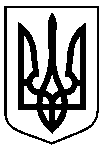 від   08.09.2020   № 290-Р                        Про скликання позачергового онлайн-засідання виконавчого комітету 08 жовтня 2020 рокуНачальник відділу організаційно-кадрової роботиА.Г. АнтоненкоВ.о. начальника правового управлінняО.А. БойкоНачальник відділу протокольної роботи та контролюЛ.В. МошаКеруючий справами виконавчого комітетуЮ.А. Павлик